План занятияДата: 13.04.2020.Предмет: математикаТема урока: Решение задач.Записать в тетради число (13 апреля).Прописать цифры в прописи (2-3 строки)Стр 60 № 1. Дополни каждую задачу и реши их. Составь к каждой задаче краткую запись. Решим задачу № 1 вместе:Было – 15 от.Продали – 10 от.Осталось - ? от.15 – 10 = 5  (от)Ответ: 5 открыток осталось.Твои задачи должны иметь такой же вид.Вспомни компоненты сложения и дополни таблицу № 3 на стр 60.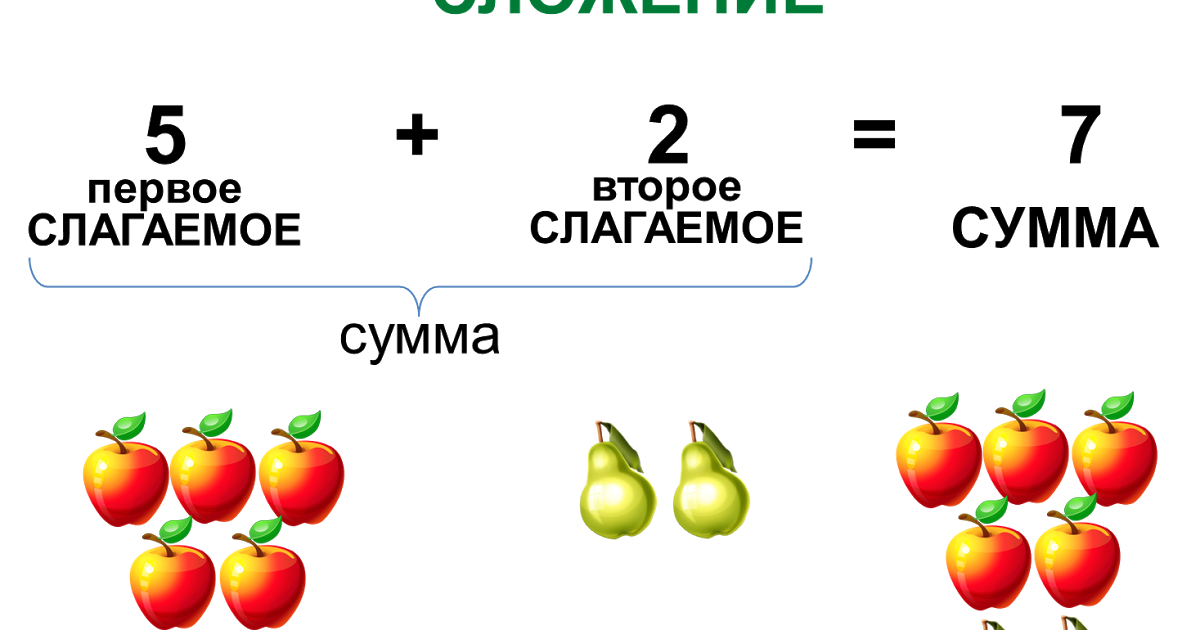 Реши примеры № 4. Не забудь, что между столбиками нужно отступить 3 клеточки.